ذ. محمد بوبوش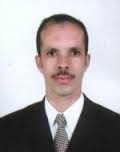 دكتور في الحقوق باحث في العلاقات الدولية والعلوم السياسيةمعلومات شخصيةتاريخ ومكان الازدياد: 22 يونيو 1978 بوجدة/ المغرب.العنوان: رقم 14، زنقة النسيم 7، حي المستقبل،وجدة.بريد الكتروني:  mboubouche44@gmail.comالمحمول:+212660510098 الفاكس:+212 536 500 600مكان العمل:  كلية العلوم القانونية والاقتصادية والاجتماعية بجامعة محمد الأول بوجدة.المسار العلمي2013: الدكتوراه الوطنية في العلاقات الدولية والقانون الدولي،في موضوع: " تطور مركز الفرد في القانون الدولي العام"، بميزة مشرف جدا، كلية العلوم القانونية والاقتصادية والاجتماعية بجامعة محمد الخامس، الرباط.2001-2005 : دبلوم الدراسات العليا المعمقة في الحقوق، شعبة القانون العام، تخصص:العلاقات الدولية، وحدة: المغرب في النظام الدولي، في موضوع: " قضية الصحراء ومفهوم الاستقلال الذاتي"، بميزة مستحسن، كلية العلوم القانونية والاقتصادية والاجتماعية بجامعة محمد الخامس، الرباط.1997-2001 : الإجازة في الحقوق، شعبة القانون العام، تخصص: العلاقات الدولية، بميزة مستحسن، في موضوع: طرق تسوية النزاعات الدولية في القانون الدولي المعاصر، كلية العلوم القانونية والاقتصادية والاجتماعية ، جامعة محمد الأول، وجدة.1994-1997 :شهادة الباكالوريا: في الآداب العصرية، ثانوية زيري بن عطية، وجدة.التدريس الجامعيمادة  القانون الدولي العام  للسداسي الثاني من سلك الإجازة للدراسات الأساسية بكلية العلوم القانونية والاقتصادية والاجتماعية بجامعة محمد الأول بوجدة برسم الموسم الجامعي: 2015/2016.مادة  مناهج البحث في العلوم القانونية والاجتماعية  للسداسي الأول من سلك الإجازة للدراسات الأساسية بكلية العلوم القانونية والاقتصادية والاجتماعية بجامعة محمد الأول بوجدة برسم الموسم الجامعي: 2014/2015.مادة  قانون النزاعات المسلحة للسداسي السادس من سلك الإجازة للدراسات الأساسية في القانون العام بكلية العلوم القانونية والاقتصادية والاجتماعية بجامعة محمد الأول بوجدة برسم الموسم الجامعي: 2011/2012.الانجازات الـبحـثـيـةمـــــــؤلــــــفــــــــات:الوجيز في القانون الدولي العام، دار النشر الجسور، وجدة، المغرب، الطبعة الأولى 2016.دراسات دولية وإقليمية معاصرة، مكتبة قرطبة، وجدة، المغرب، الطبعة الأولى 2016.تحت الطبع: تطور مركز الفرد في القانون الدولي العام، منشورات الحلبي الحقوقية، لبنان، 2016. الأمن في الساحل والصحراء، دار الخليج للصحافة والنشر، عمان، الأردن.2015.التكامل الاقتصادي المغاربي، دار الخليج للصحافة والنشر، عمان،الأردن.2015.مشروع الدولة الفلسطينية: دراسة قانونية وسياسية، دار أمواج للطباعة والنشر. الأردن.2015."العلاقات الدولية في الإسلام"، دار الفكر الدولية للطباعة والنشر والتوزيع، دمشق، سورية، الطبعة الأولى 0920."قضية الصحراء ومفهوم الحكم الذاتي" وجهة نظر مغربية، سلسلة دراسات إستراتيجية، العدد 130، مركز الإمارات للدراسات والبحوث الإستراتيجية ECSSR، أبو ظبي، الإمارات العربية المتحدة.2008تقارير استراتيجية:تطورات قضية الصحراء في ظل التحولات الإقليمية والدولية،مركز الدراسات والبحوث الإنسانية والاجتماعية،وجدة، 2015 .تغيرات سياسات ودور إيران بعد توقيع الاتفاق النووي، مركز البحرين للدراسات الإستراتيجية والدولية والطاقة، 2016.مساهمات في كتب:التشيع في الجزائر: جذوره وردود الفعل ضده، مساهمة في(الكتاب الخامس عشر بعد المائة، يوليو/ تموز 2016)..(إيران ودول المغرب: المسألة الشيعية)، مركز المسبار للدراسات والبحوث، دبي، الإمارات العربية المتحدة. نيجيريا: من الأمر بالمعروف إلى بوكو حرام، مساهمة في(الكتاب العاشر بعد المائة، فبراير/ شباط 2016)..(الشرطة الدينية: الحسبة-الإخوان-داعش)، مركز المسبار للدراسات والبحوث، دبي، الإمارات العربية المتحدة."بوكو حرام من الدعوة إلى التطرف والعمل المسلح"، مساهمة في الكتاب الثاني بعد المائة، يونيو/ حزيران 2015(مكافحة الإرهاب: المفاهيم-الإستراتيجيات-النماذج)، مركز المسبار للدراسات والبحوث، دبي، الإمارات العربية المتحدة.-"الجرائم المنظمة "المخدرات وغسيل الأموال والاختطاف عند القاعدة والحركات المتشددة" في مناطق الساحل والصحراء)، مساهمة في الكتاب السابع والثمانين لشهر مارس(آذار) 2014 ، بعنوان "الجهاديون في مصر: المراجعات- 30 يونيو-سوريا"، مركز المسبار للدراسات والبحوث، دبي، الإمارات العربية المتحدة.الموقف الأمريكي من القانون الدولي في : "الاحتلال الأمريكي للعراق، المشهد الأخير(مجموعة من الباحثين)"، عن مركز دراسات الوحدة العربية، بيروت، لبنان، الطبعة الأولى 2007.أثر التحولات الدولية على مفهوم السيادة الوطنية، في:  كتاب السيادة والسلطة: الآفاق الوطنية والحدود العالمية"ضمن سلسلة كتب المستقبل العربي (52 )، بيروت: مركز دراسات الوحدة العربية، الطبعة الأولى  2006.دراسات وأوراق بحثية:قراءة في كتاب السياسة الخارجية المغربية 2000-2013،   للدكتور الحسن بوقنطار، منشورات المجلة المغربية للإدارة المحلية والتنمية،الرباط، العدد 86،2014، الرباط، في: مجلة المنارة، العدد 12، فبراير 2016.انتخابات كاطالونيا..هل تهدد بتفكيك الوحدة الترابية الاسبانية؟ مجلة الديمقراطية, القاهرة: مركز الأهرام للدراسات الإستراتيجية، العدد 61، نوفمبر 2015.علاقات المغرب وإفريقيا: المحددات والتفاعلات، مجلة قراءات إفريقية، السنة 11،  العدد 28، أبريل/يونيو 2016. المنتدى الإسلامي العالمي، الرياض، المملكة العربية السعودية.التكامل الاقتصادي الإفريقي، مجلة قراءات افريقية، العدد 24 أبريل- ماي/ 2015، المنتدى الإسلامي العالمي، الرياض، المملكة العربية السعودية.جدوى الاعتراف بدولة فلسطينية، مجلة السياسة الدولية، القاهرة: مركز الأهرام للدراسات الإستراتيجية، العدد 199، يناير 2014.توجهات السياسة الخارجية البرازيلية في عهد ديلما روسيف، في تقرير أمريكا اللاتينية لسنة 2014، مرصد أمريكا اللاتينية.العلاقات التركية الخليجية، مجلة المستنصرية، مركز المستنصرية للدراسات العربية والدولية، العراق،العدد 48/ 2015."المراحل الانتقالية في دول الثورات العربية وإشكالية الانتقال إلى الاستقرار"، مجلة دراسات شرق أوسطية ،"عدد "64 السنة 17. صيف 2013.التحدي الانتقالي: قضايا وآفاق الحوار الوطني في اليمن، السياسة الدولية، مركز الأهرام للدراسات السياسية والإستراتيجية، العدد 193، يوليو 2013.النظام الانتخابي الأمريكي وانتخابات الرئاسة للعام 2013"، مجلة دراسات شرق أوسطية ، عمان، مركز دراسات الشرق الأوسط، العدد 62، السنة 16، شتاء 2013.تقرير عن ندوة الحراك السياسي ومعالم النظام المغاربي الجديد، يومي :18 -19 أبريل 2012، منشور بمجلة السياسة الدولية، ، مركز الأهرام للدراسات السياسية والإستراتيجية، العدد 189، يوليو 2012 .إفساح المجال للتكامل: الربيع العربي و معالم النظام المغاربي الجديد، مجلة مدارات إستراتيجية، مركز سبأ للدراسات الإستراتيجية، اليمن، العدد12- 13 /2012، توسيع شمال الأطلسي وأثره على الأمن القومي العربي، مجلة قضايا استراتيجية، تونس،العدد 5، أبريل-ماي-يونيو 2012.حلف شمال الأطلسي: ظروف النشأة وتحول الاستراتيجيات، مجلة قضايا استراتيجية، تونس،العدد 4، يناير-فبراير-مارس 2012.التوجهات الجديدة للسياسة الخارجية التركية، مجلة دراسات شرق أوسطية عمان، مركز دراسات الشرق الأوسط، العدد 55 ،  ربيع2011 .الأمن القومي العربي في ظل التحولات الدولية الراهنة، مجلة دراسات شرق أوسطية، عمان، مركز دراسات الشرق الأوسط،  العدد 53،  خريف 2010.أوضاع اللاجئين في المغرب باشتراك مع الدكتور محمد العمرتي، دراسة قانونية، المجلة العربية للعلوم السياسية، بيروت: لبنان، مركز دراسات الوحدة العربية، العدد 31 صيف 2011.الحكم الذاتي في القانون الدولي: دلالاته النظرية وتطبيقاته الدولية، المجلة المغربية للإدارة المحلية والتنمية،العدد 86، ماي- يونيو2009.تقرير عن ندوة "صعوبات وآفاق تفعيل اتحاد المغرب العربي، وجدة  16-17 أبريل 2009"، مجلة المستقبل العربي، بيروت: لبنان، مركز دراسات الوحدة العربية ، العدد 364، يونيو 2009.تطور الأهلية الإجرائية للفرد في القانون الدولي، السياسة الدولية، القاهرة: مركز الأهرام للدراسات السياسية والإستراتيجية، العدد 173 يوليو 2008.مفهوم المصلحة الوطنية في السياسة الخارجية المغربية، مجلة شؤون استراتيجية، تطوان، المغرب،  العدد الثاني، يوليوز-غشت 2008.الاندماج الاقتصادي الإقليمي المغاربي مع الاتحاد الأوربي، المجلة المغربية للإدارة المحلية والتنمية، العدد 80، ماي- يونيو 2008.قراءة في كتاب: الاحتلال الأمريكي للعراق، المشهد الأخير(مجموعة من الباحثين)، عن مركز دراسات الوحدة العربية، بيروت: مركز دراسات الوحدة العربية لبنان، الطبعة الأولى 2007، مجلة الدراسات الإستراتيجية، المجلد الرابع، العدد العاشر، شتاء 2008، مركز البحرين للدراسات والبحوث."الموقف الأمريكي من القانون الدولي"، مجلة المستقبل العربي، بيروت: لبنان، مركز دراسات الوحدة العربية، العدد 341، يوليو 2007." الحكم الذاتي ومشكلة الأقليات"، مجلة الدولية، كلية الحقوق، جامعة القاضي عياض، مراكش العدد 2/2006،." الجهوية السياسية كأداة لتجاوز مشكلة الصحراء"، في المسألة الجهوية بالمغرب، المجلة المغربية للإدارة المحلية والتنمية، سلسلة مواضيع الساعة، العدد 52  ، 2006." قضية الصحراء الغربية، وجهة نظر، مجلة المستقبل العربي، العدد 317، يوليوز 2005." الشرق الأوسط الكبير، الأبعاد والدلالات"، مجلة الفرقان المغربية، العدد 53/1426-2005.مشاركات في ندوات وأيام دراسية:مداخلة بعنوان: "الأزمة المالية العالمية والنظام المصرفي الإسلامي: التداعيات وسبل المعالجة"،في الندوة التي نظمها مركز الدراسات والبحوث الإنسانية والاجتماعية بوجدة بشراكة مع كلية العلوم القانونية والاقتصادية والاجتماعية بجامعة محمد الأول بوجدة، ومجلة أبحاث في الاقتصاد والتسيير حول موضوع "المالية الإسلامية وتحديات التنمية" يومي 05 و  06 أبريل 2013.مداخلة بعنوان: التنظيمات الجهادية بشمال إفريقيا: التهديدات الأمنية واستراتيجية المواجهة، في ورشة بحث منهجية التي نظمتها مدرسة الحكامة والاقتصاد بالرباط والجمعية الأمريكية للعلوم السياسية حول موضوع: "الجهادية: التحديات الأمنية  والجيوسياسية  في منطقة شمال إفريقيا: محالة نقدية لتقييم الإنتاج المعرفي بالجامعات المغربية"، الرباط، الخميس 07 ماي 2015.مداخلة بعنوان:  الأمن المغاربي المشترك وتحديات الاندماج،في الندوة التي نظمتها كلية العلوم القانونية والاقتصادية والاجتماعية بجامعة محمد الأول بوجدة، وبشراكة مع مركز الدراسات والبحوث الإنسانية والاجتماعية بوجدة، حول موضوع: "الإصلاحات السياسية والمؤسساتية بالدول المغاربية وآفاق الاندماج"،  يومي 22 و 23 نونبر 2013. وكانت مداخلة  بعنوان: "نحو عقد اجتماعي جديد بين الدولة والمواطن" ، في الندوة التي  نظمتها اللجنة الجهوية لحقوق الإنسان بالجهة الشرقية في موضوع: "سؤال المواطنة بين الحرية والمسؤولية " وذلك يومي 15 و 16 مارس 2013، مداخلة  بعنوان: " الربيع العربي وآفاق التكامل المغاربي". في الندوة التي  نظمها مركز الدراسات والبحوث الإنسانية والاجتماعية بوجدة ،  حول موضوع " الحراك السياسي ومعالم النظام المغاربي الجديد" ، يومي :18 -19 أبريل 2012.مداخلة بعنوان: "إشكالية الملائمة بين نصوص الدستور المغربي والنظام الأساسي للمحكمة الجنائية الدولية".في الندوة التي نظمتها كلية العلوم القانونية والاقتصادية والاجتماعية بجامعة محمد الأول بوجدة،  بتعاون مع ماستر الدراسات السياسية والدستورية وبشراكة مع مركز الدراسات والبحوث الإنسانية والاجتماعية بوجدة ،  حول موضوع  "آفاق الإصلاح الدستوري على ضوء الخطاب الملكي السامي لـ9 مارس 2011 ، يومي :22 -23 أبريل 2011. مداخلة  بعنوان : "المسألة الجهوية من خلال الخطابات الملكية". في اليوم الدراسي الذي نظمته كلية العلوم القانونية والاقتصادية والاجتماعية بوجدة  بمناسبة الخطاب التاريخي للملك محمد السادس بتاريخ 9 مارس 2011 يوم 31 مارس 2011.مداخلة بعنوان: "الهجرة غير الشرعية من دول إفريقيا جنوب الصحراء نحو المغرب:دراسة في الأسباب والآثار الأمنية وإستراتيجية المكافحة".مشاركة في اليوم الدراسي الذي نظمته كلية العلوم القانونية والاقتصادية والاجتماعية بوجدة  في موضوع: La Criminalité au Maroc :  Constats et remèdes يوم 24 مارس 2011 .مشاركة في الندوة التي نظمتها  جمعية الصداقة المغربية الإسبانية للجهة الشرقية بشراكة مع كلية الآداب والعلوم الإنسانية بجامعة محمد الأول بوجدة ندوة فكرية دولية حول: "الجهوية المتقدمة" تحت شعار: "التدبير الجهوي استراتيجية وازنة في تسريع وثيرة التنمية". عرض للتجربة الإسبانية من خلال نموذج الأندلس،وذلك يوم الثلاثاء 11 ماي 2010.مداخلة  بعنوان: "الحكم الذاتي والجهوية الموسعة كحل لنزاع الصحراء" في الندوة التي نظمتها كلية العلوم القانونية والاقتصادية والاجتماعية بجامعة محمد الأول بوجدة  حول موضوع: "وضعية محتجزي تندوف وضحايا الترحيل التعسفي من الجزائر على ضوء قانون حقوق الإنسان والقانون الدولي الإنساني"،  يومي :25-26 مارس 2010. مشاركة (مقرر عام) في الندوة التي نظمتها رئاسة جامعة محمد الأول حول موضوع: الجهة وآفاق الجهوية على ضوء الخطاب الملكي لـ 3 يناير 2010، يومي :20  فبراير 2010.مداخلة  بعنوان: "التكامل المغاربي: المعوقات والآفاق".في الندوة الدولية التي نظمتها كل من كلية العلوم القانونية والاقتصادية والاجتماعية بجامعة محمد الأول بوجدة، ومعهد الدراسات الإفريقية-جامعة محمد الخامس- السويسي بالرباط، بشراكة مع مؤسسة هانس سيدل الألمانية، في موضوع: " صعوبات وآفاق تفعيل اتحاد المغرب العربي"، يومي 16-17 أبريل 2009.مداخلة بعنوان: " مركز المرأة  في القانون الدولي لحقوق الإنسان". في الندوة التي نظمها فريق الاصطلاح والتهييء بمعهد الدراسات والأبحاث للتعريب بالرباط  حول موضوع:" المرأة والتنمية"، يوم الأربعاء 17 دجنبر 2008.مداخلة بعنوان: "أنماط ومشكلات الحكم الذاتي في التطبيق" دراسة في القانون الدولي" في الندوة الدولية التي نظمتها كنفيدرالية الجمعيات الثقافية الأمازيغية لشمال المغرب تحت عنوان: "الفيدراليات والحكومات الذاتية في العالم وفي المغرب"، الناظور يوم : 4-5 عشت 2007.مداخلة بعنوان: "الحكم الذاتي والجهوية الموسعة  في الندوة التي نظمتها كلية الحقوق بسلا : الجهوية والحكم الذاتي وأفق حل قضية الصحراء". يوم 4/4/2006.مشاركة في الدورة التكوينية السادسة التي نظمتها الجمعية المغربية للعمل التنمويAMAD بتاريخ 29 يونيو2008  حول موضوع: "المقاربة المجالية، المفهوم وآليات التدخل".مشاركة في الدورة التكوينية الخامسة التي نظمتها الجمعية المغربية للعمل التنمويAMAD بتاريخ 23 يونيو 2007  حول موضوع: " الحكامة الجيدة، المفهوم وآليات التنزيل".الجوائز العلميةالجائزة الأولى لمؤسسة عبد الله كنون للدراسات الإسلامية في موضوع: العلاقات الدولية في الإسلام ، دورة  2009.الجائزة الأولى لمؤسسة علال الفاسي في موضوع: وحدة المغرب العربي والتكتلات الإقليمية الأخرى، دورة  2007.العضوية في المراكز البحثية والمجلات العلميةعضو باحث في المرصد الإلكتروني لأمريكا اللاتينية www.marsadamericalatina.comعضو باحث بمركز الدراسات والأبحاث في العلوم الانسانية والاجتماعية بوجدة.باحث متعاون عن طريق الاستكتاب مع مركز المسبار  للدراسات والبحوث، دبي، الإمارات العربية المتحدة.عضو هيئة التحرير في مجلة العلوم القانونية.الدورات التدريبيةتدريب بمؤسسة ديوان المظالم بالرباط من 1 أكتوبر إلى 30 دجنبر 2009.تدريب على الإسعافات الأولية بكلية الحقوق وجدة في شهر يونيو 2011.اللغـــاتالعربية: جيد.		الفرنسية: جيد.الإنجليزية: متوسط.	الهوايــاتالرياضة والموسيقى، المطالعة، البحث العلمي، الأنترنيت.